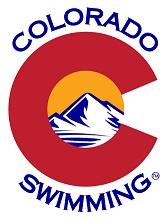 2024 Midwest All Star Championship
Team Colorado Itinerary
*All times and activities are tentative and subject to change*Friday, January 5th – 	Athletes: Long Sleeve White Shirt for Team Picture
				Coaches: Navy Polo for Team PictureSaturday, January 6th – 	Athletes: Red Shirt 
				Coaches: White Shirts (am), Royal Blue Polo (pm)Sunday, January 7th –	Athletes: Long Sleeve White Shirt 
				Coaches: Red Shirts 8:15 am11 & Over athletes check in with Team Colorado staff at Southwest Ticket Counter to get gear and boarding passes.  CARRY ON BAGS, DO NOT CHECK.11:00 amSouthwest Flight WN251 departs1:35 pmArrive in Des Moines, check in to hotel (Des Moines Marriott Downtown – 700 Grand Ave, Des Moines, IA)3:30 pmAll athletes depart for pool from Team meeting room in lobby (10 & Under athletes get gear in team room before walking over)4:00-7:15 pmTeam Warm-up, Team picture (after warm-up)Mixed 200 Free Relay event7:15-8:15 pmTeam Meeting and dinner at hotel (all Team Colorado athletes)9:00 pm11 & Over athletes in their rooms9:30 pmLights out7:15  amBreakfast at hotel7:45  amWalk over to pool8:05  amTeam Warm-up9:00  amMeet Session start12:30 pmMeet Session end / walk back to hotel for downtime & lunch3:30 pmAll athletes walk over to pool (from team meeting room)3:50 pmTeam Warm-up5:30 pmMeet Session start8:30 pmMeet Session end / walk back to hotel for Team meeting and dinner (all Team Colorado athletes)9:00 pm11 & Over athletes in their rooms – PACK EVERYTHING AND LEAVE IN ROOMS (EXCEPT FOR SUNDAY MORNING SWIM BAG)9:30 pmLights out7:15 amBreakfast at hotel7:45 amWalk over to pool8:05 amTeam Warm-up9:00 amMeet Session start12:45 pmMeet Session end / walk back to hotel and bring bags to team room / pizza in team room before heading to airport (all Team Colorado athletes)2:00 pm11 & Over athletes leave for airport / 10 & Under athletes with parents5:02 pmUnited Airlines Flight UA2644 departs6:10 pmArrive in Denver – 11 & Over parents pick up athletes at baggage claim